Adding Integers with Like SignsCreating Values: Using Counters to Add IntegersUse a number line to add the integers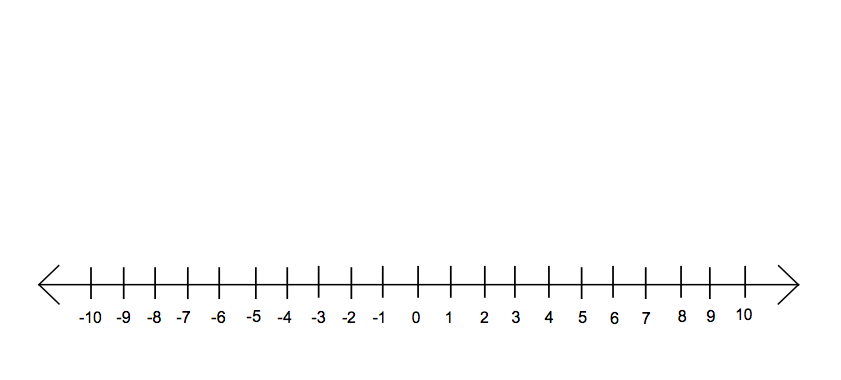 - 5 + (-3) 3  + 4   -1 + (-8) Use counters to create a value of 5. Use a different amount of counters to create a value of 5. Create a value of 3 using 5 counters. Use counters to create a value of -3. Use 9 counters to create a value of -3 Use 10 counters to create a value of -3-5 + (-5) 10 + 3-7 + (-10) -1 + (-3)-100 + (-32)523 + 67